	INTER-OFFICE COMMUNICATIONTO:				Dave Gardner, Traffic Monitoring SectionFROM:			Patricia Wetzel, Planning Department, District 9SUBJECT:		Traffic Counts DATE:			January 28, 2015                 DATE RECEIVED:  ________________I request traffic counts at the following locations:A map is attached for the above locations.  If you have any questions, please call me at (740) 774-8983. If driving from Columbus, take US 23 South past Chillicothe, until you come to the intersections.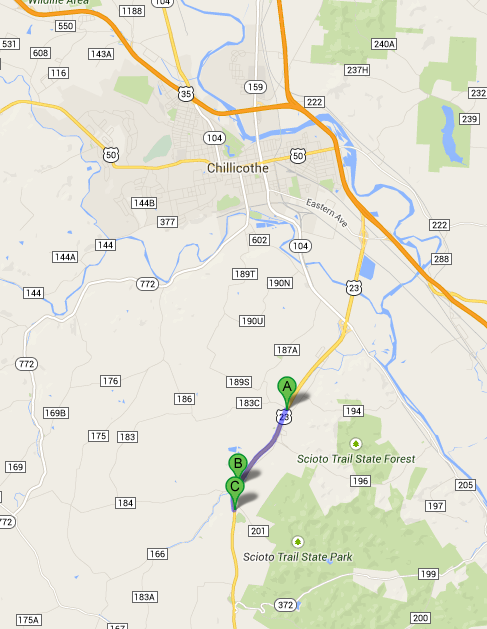 LocationType of CountStation No.CountyRouteIntersecting RoadLog PointTurning MovementMachine Count1ROSUS 23@ Massieville Rd.4.61X2ROSSR 159@ Rozelle Creek Rd.4.97X3ROSSR 159@ Trego Creek6.72XCount Information Ped. CountLength of CountReason For Count112 hour manual6:00 AM - 6:00 PMThis applies to all three intersections:  We are considering closing the East leg of the intersection of US 23 & Rozelle Creek.  We need to evaluate this intersection and the adjacent intersections (Massieville Rd. and Trego Creek Rd.) as well since the traffic will divert there. This intersection of US 23 & Massieville Rd. can be counted on a typical day M-TH when school is in session and when the weather is good so that volumes are not skewed.212 hour manual6:00 AM - 6:00 PMThis intersection of US 23 & Rozelle Creek Rd. needs to be counted before February 9.  This is critical because of a project that will detour traffic this way, so the traffic volumes will be skewed on/after Feb 9.If possible, please take the count counted on a typical day M-TH when school is in session and when the weather is good so that volumes are not skewed.312 hour manual6:00 AM – 6:00 PMThis intersection of US 23 & Trego Creek Rd. needs to be counted before February 9.  This is critical because of a project that will detour traffic this way, so the traffic volumes will be skewed on/after Feb 9.If possible, please take the count counted on a typical day M-TH when school is in session and when the weather is good so that volumes are not skewed.